1. Popis materiáluMateriál pomáhá upevnit slovní zásobu spojenou s tématem škola. Je také zaměřen na práci s redukcí.2. Možnosti práce s materiálemCvičení 1: Úkolem žáků je vyslechnout píseň a doplnit do textu vynechaná slova. Ta jsou uvedena v klíči na konci textu, což umožní žákům v počáteční etapě výuky jazyka nejen slyšet, jak slovo zní, ale propojit jej také s jeho grafickou podobou. Zvláště u žáků na počáteční úrovni je doporučeno realizovat poslech 2 – 3 krát. Při prvním poslechu žáci pouze poslouchají, během druhého poslechu doplňují vynechaná slova a při třetí demonstraci dochází ke kontrole a případné korekci. Neznámá slova je doporučeno přeložit. Výrazy, které by z našeho pohledu mohly představovat největší potíže, jsou přeloženy ve slovníčku na konci materiálu. V případě, že chcete trénovat práci se slovníkem, je možné zadat žákům úkol, aby nejprve slova vyhledali a následně porovnali nalezená slova s překladem, který je součástí materiálu. Cvičení 2: Cvičení je zaměřeno na kontrolu porozumění textu a procvičování slovní zásoby. Úkolem žáků je vybrat obrázek, který odpovídá danému textu. Tím dochází k propojování fonetické, grafické a vizuální podoby lexikální jednotky ve vědomí žáků, což usnadňuje zapamatování. Zařazení tohoto cvičení je vhodné zvážit s ohledem na úroveň a schopnosti žáků. Splnění cvičení předpokládá současnou koordinaci několika činností (poslech textu písně, orientace v textu a výběr vhodného obrázku, to vše současně), proto, pokud nemají žáci ještě plně zautomatizovány návyky poslechu a orientace, může být pro ně splnění tohoto cvičení obtížné.Cvičení 3: Cvičení je zaměřeno na porozumění textu nejen přímo, ale také na základě kontextu. Žáci za pomoci slovníčku, který je součástí materiálu, určí, o jaké školní předměty se jedná. Je možné seznámit žáky s názvy předmětů (2. lekce 2. dílu učebnice Raduga po-novomu). Za domácí úkol mohou žáci vytvořit rozvrh hodin.Cvičení 4: Cvičení je zaměřeno na utváření komunikativní kompetence. Je možné otázku položit také jako domácí přípravu na danou hodinu, aby si žáci mohli připravit nezbytné argumenty pro diskusi. Žáky je třeba předem seznámit s výrazy: «на мой взгляд», «с моей точки зрения», «позвольте с Вами не согласиться», «мне кажется», «Вы правы, но».Cvičení 5: Čtení textu písně a také zpěv pomáhá upevnění požadované výslovností a také procvičování redukce. Zejména společný zpěv pak přispívá k odstranění psychologické bariéry spojené s nácvikem cizojazyčné výslovnosti a má velmi příznivý vliv na zvyšování fonetické gramotnosti žáků.Чему учат в школе.Исполняет: Детский хор телевидения и радиовещания СССРАвтор музыки: Владимир ШаинскийАвтор слов:Михаил Пляцковский  Бу́квы ра́зные писа́ть
То́нким пёрышком в тетра́дь
У́чат в шко́ле, у́чат в шко́ле,
У́чат в шко́ле.
Вычита́ть и умножа́ть,
Малыше́й не обижа́ть
У́чат в шко́ле, у́чат в шко́ле,
У́чат в шко́ле.
Вычита́ть и умножа́ть,
Малыше́й не обижа́ть
У́чат в шко́ле, у́чат в шко́ле,
У́чат в шко́ле.

К четырём приба́вить два,
По слога́м чита́ть слова́
У́чат в шко́ле, у́чат в шко́ле,
У́чат в шко́ле.
Книжки до́брые люби́ть
И воспи́танными быть
У́чат в шко́ле, у́чат в шко́ле,
У́чат в шко́ле.
Книжки до́брые люби́ть
И воспи́танными быть
У́чат в шко́ле, у́чат в шко́ле,
У́чат в шко́ле.

Находи́ть Восто́к и Юг,
Рисова́ть квадра́т и круг
У́чат в школе, у́чат в школе,
У́чат в школе.
И не пу́тать никогда́
Острова́ и города́
У́чат в шко́ле, у́чат в шко́ле,
У́чат в шко́ле.
И не пу́тать никогда́
Острова́ и города́
У́чат в шко́ле, у́чат в шко́ле,
У́чат в шко́ле.

Про глаго́л и про тире́
И про до́ждик на дворе́
У́чат в шко́ле, у́чат в шко́ле,
У́чат в шко́ле.
Кре́пко-на́крепко дружи́ть,
С де́тства дру́жбой дорожи́ть
У́чат в шко́ле, у́чат в шко́ле,
У́чат в шко́ле.
Кре́пко-на́крепко дружи́ть,
С де́тства дру́жбой дорожи́ть
У́чат в шко́ле, у́чат в шко́ле,
У́чат в шко́ле.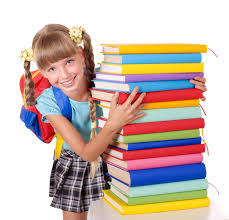 Ключ: буквы, тетрадь, по слогам, Восток, квадрат, круг, острова, города.Otázky a úkoly k textuPoslechněte si píseň a doplňte vynechaná slova, která se vztahují k tématu škola. Neznámá slova přeložte. (Прослушайте песню и вставьте слова, относящиеся к теме «Школа». Переведите незнакомые слова). Pracujte s obrázky. Během poslechu písně vybírejte odpovídající obrázky; když slovo uslyšíte, obrázek zvedněte.(Работайте с рисунками. Во время прослушивания песни выбирайте нужный рисунок и поднимайте в момент звучания слова.)Ve které části písně se zpívá o výchově? O jakých školních předmětech se v písni zpívá? Vyjmenujte je. Jaké další předměty umíte vyjádřit v ruštině? Vytvořte rozvrh hodin.(Где в песне поется о воспитании? О каких школьных предметах поётся в песне? Назовите их. Какие еще названия школьных предметов вы знаете? Составьте расписание.)Škola vzdělávání nebo vychovává? Co je podle vás důležitější? Jakou úlohu má plnit škola?(Школа обучает или воспитывает? Что, на ваш взгляд, важнее? Чем должна заниматься школа?)Čtete text písně a všímejte si redukce samohlásek. Písničku si společně zazpívejte. Při zpívání opět můžete zvedat obrázky.(Прочтите текст песни, обращая внимание на редукцию. Спойте песню. Можете петь и поднимать рисунки)SlovníkВычитать – odečítatУмножать – násobitМалыш – dítě (mladší, například kolem 6 let)Обижать – urážet, zde spíše dělat naschvály, trápitПрибавить – přičístВоспитанный – vychovanýНаходить – nacházetПутать – plést (něco s něčím)Глагол – slovesoТире – pomlčkaНа дворе – venkuКрепко-накрепко – silně, pevněДорожить – vážit siKartičky vytiskněte a rozstříhejte. Dále s nimi pracujte dle informací v popisu materiálu.Název materiáluCo se učí ve škole (Чему учат в школе)Anotace materiáluAudiomateriál seznamuje žáky nejen s novou slovní zásobou k tématu škola, ale slouží také jako fonetické cvičení, které umožňuje pracovat se zvukovou stránkou jazyka, trénovat správnou výslovnost a redukci samohlásek. Doporučená jazyková úroveň žákůA1Cíl materiáluŽák rozumí vyslechnutému textu.Žák doplní na základě poslechu vynechaná slova.Žák foneticky správně přečte text.Žák odpoví na zadané otázky a udělá gramatická cvičení.PoznámkaMateriál lze využít jako doplňkový ke 2. lekci 2. dílu učebnice Raduga po-novomu.Zdroj: video -- https://www.youtube.com/watch?v=kt0EyZcPjtghttp://song5.ru/textfoto -- http://phototimes.ru/image/15310595/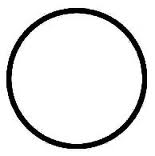 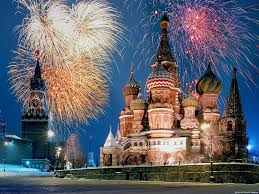 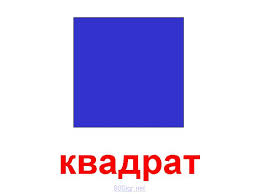 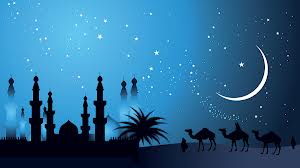 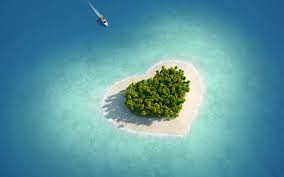 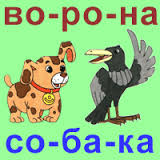 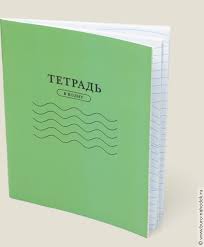 A